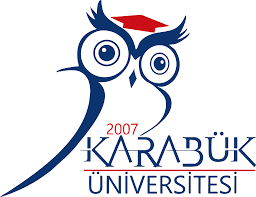 KARABÜK ÜNİVERSİTESİGÖREV TANIMIDoküman NoGT - 36KARABÜK ÜNİVERSİTESİGÖREV TANIMIYayın Tarihi07.12.2020KARABÜK ÜNİVERSİTESİGÖREV TANIMIRev. No/Tarih36/07.12.2020KARABÜK ÜNİVERSİTESİGÖREV TANIMISayfa No36UNVANI – ADI – SOYADI            : Bilgisayar İşletmeni Azime ÖZERSORUMLULUK ALANI                : Kütüphane ve Dokümantasyon Daire BaşkanlığıORGANİZASYONDAKİ YERİ   : Rektöre, Rektör Yardımcılarına, Genel Sekretere, Genel Sekreter   Yardımcılarına, Daire Başkanına ve Hastane Müdürüne karşı sorumludur.VEKİLİ                                            : Bilgisayar İşletmeni Mahmut İŞLİYEN     GÖREV VE YETKİLERİ               Görevleri:Okuyucu hizmetleri (Üyelik, ödünç verme, süre uzatımı, ayırtma işlemlerini) iş ve işlemlerini yerine getirmek.Gecikmiş kitaplar ve cezalarla ilgili iş ve işlemleri yerine getirmek.Taşınır Kayıt Yetkilisi (yedek) görevini yerine getirmek.Yayın Koordinatörlüğü Sekreterliği’nin iş ve işlemlerini (asil) yerine getirmekKoruma ve Güvenlik Planı’nda Koruma Ekibi’nde Ekip Personeli görevini yerine getirmek.Muhasebe Yetkilisi Mutemedi (yedek) görevini yerine getirmek.Birim Risk Koordinatör Ekibi’ndeki görevini yerine getirmek.Kütüphane EBYS Yetkilisi görevini yerine getirmek.Yeni Harcama Yönetim Bilişim Sisteminde Veri Giriş Görevlisi (yedek) görevini yerine getirmek.Öğrenci İşleri Otomasyon Sistemi’nin takibini yapmak ve öğrencilerin Kütüphane ile ilgili ilişiğinin olup olmadığının kontrolünü yaparak sisteme girme görevini yerine getirmek.Kurum içine veya kurum dışına gönderilecek e-imzalı fiziki(yazıcı çıktısı) belgelere ‘’Belgenin aslı elektronik imzalıdır.’’ şerhinin yer aldığı kaşeyi basma görevini (yedek) yerine getirmek.BÜMKO’dan e-bütçe sorgulama (yedek) görevini yerine getirmek.Harcama Yetkilisi Mutemedi(yedek) görevini yerine getirmek.Maaş Mutemedi Görevlisi (yedek) görevini yerine getirmek.Kütüphane borç ödemelerinin iş ve işlemlerini yerine getirmek.CİMER Sisteminde alt kullanıcı(yedek) ve CİMER sisteminden gelen başvurulara cevap verme görevini yerine getirmek.Karabük Üniversitesi fax sisteminde fax bildirimleri ve fax gönderme işlemlerini Birim Sorumlusu(yedek) olarak yerine getirmek.Daire Başkanı ve Hastane Müdürü tarafından verilen iş ve işlemleri yerine getirmek.  Yetkileri:İdari hizmetler, okuyucu, bilgi ve mali hizmetleri ile ilgili çalışmaların yürütülmesinde yetkilidir..